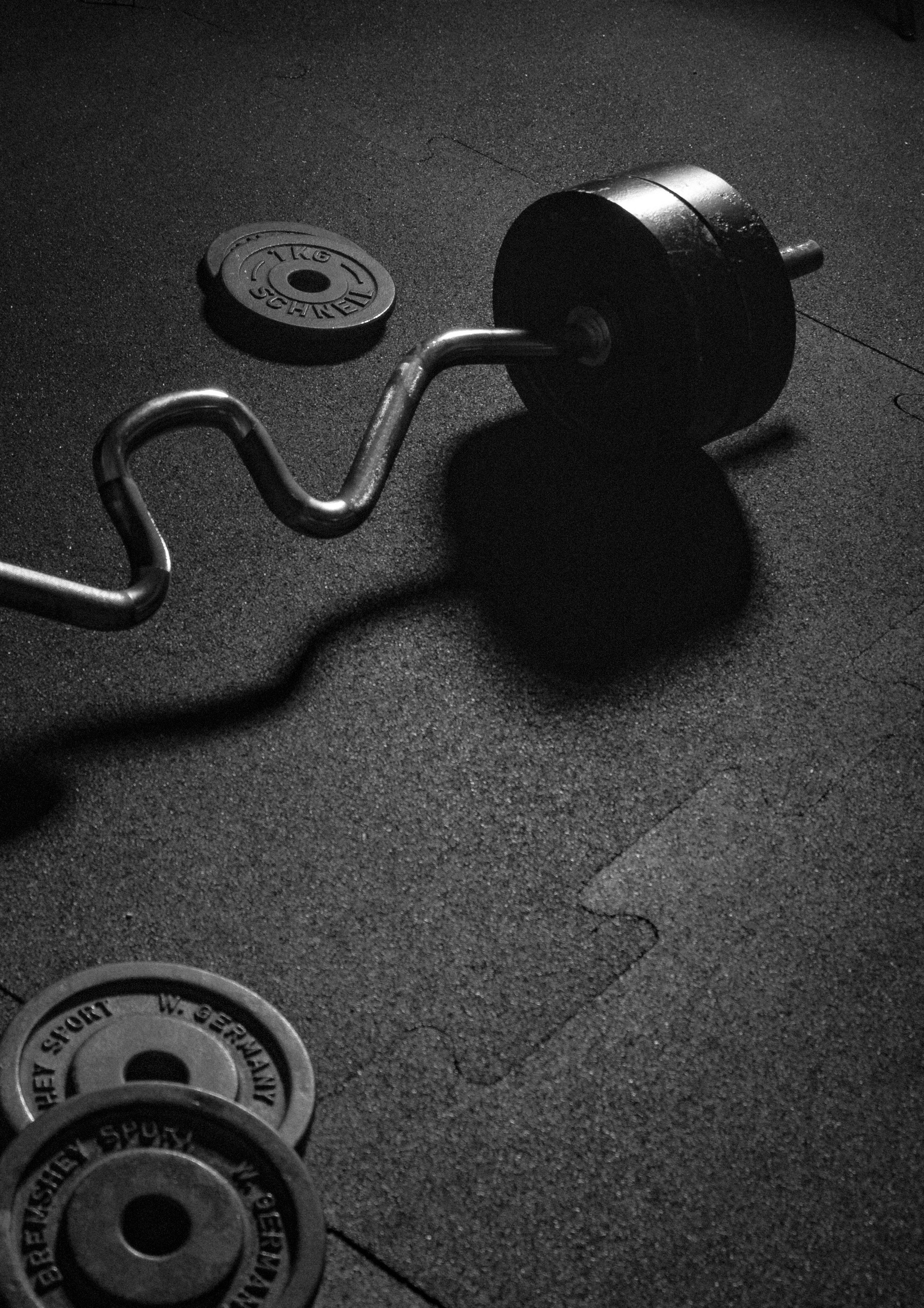 HOY VIERNES 3 DE MARZO EL GIMNASIO PERMANECERÁ CERRADO 